В ___________________________________(наименование суда)
_____________________________________Истец: _______________________________(ФИО)_____________________________________(место жительства и регистрации)_____________________________________Ответчик: ____________________________(ФИО)_____________________________________(место жительства и регистрации)_____________________________________     Цена иск:   ___________________________(сумма в рублях)
Госпошлина:_________________________
(сумма в рублях)                              Исковое заявление о разделе имущества супругов (в случае если брак не расторгнут)"___" ________ ____ г. между Истцом _______________ и Ответчиком _______________ в Отделе загса N ___ г. _________ был заключен брак, что подтверждается свидетельством о заключении брака от "___" ________ _____ г. N _____.Настоящий иск заявлен в связи с предстоящим расторжением брака между Истцом и Ответчиком, на момент подачи настоящего иска брак между Истцом и Ответчиком не расторгнут.илиНа момент подачи настоящего иска брак между Истцом и Ответчиком не расторгнут, однако семейные отношения и ведение общего хозяйства фактически прекращены с ________ _____ г., что подтверждается проживанием Истца и Ответчика с ________ _____ г. по разным адресам: ________, ________/фактическим наличием у Истца и/или Ответчика семейных отношений с третьим лицом ___________/рождением ребенка, родителями которого являются Истец (Ответчик) и указанное третье лицо.Общих детей у Истца и Ответчика нет/у Истца и Ответчика имеется (имеются) общий (общие) ребенок (дети): ________, "___" __________ г. р., проживающий (проживающие) совместно с ____________ по адресу: ____________________.В период брака или до фактического прекращения семейных отношений и ведения общего хозяйства Истцом и Ответчиком было совместно нажито следующее имущество:1. Квартира, расположенная по адресу: __________________________________________________.2. Жилой дом, расположенный по адресу: ________________________________________________.3. __________________________________________________________________________________.Указанное выше имущество было приобретено Истцом и Ответчиком в период брака или до фактического прекращения семейных отношений и ведения общего хозяйства, что подтверждается следующими документами:а)    договором купли-продажи/договором займа/кредитным договором/инвестиционным договором/договором уступки права инвестирования/договором мены/договором инвестирования в строительство (договором долевого участия в строительстве)/другим договором;б)   копиями судебных решений (определений) об утверждении мировых соглашений/копиями судебных определений об утверждении мировых соглашений/копиями решений общих собраний жилищно-строительных кооперативов о приеме в члены кооператива и выделении жилого помещения/копиями решений общих собраний гаражно-строительных кооперативов о приеме в члены кооператива и выделении гаражного бокса;в)    решением суда, которым за Истцом/Ответчиком признано право собственности на имущество, вступившим в законную силу в период брака Истца и Ответчика;г)    чеками/квитанциями/платежными документами/выписками по банковским счетам/финансовыми расписками;д)   копией сберегательной книжки;е)    справкой о доходах физического лица (форма 2-НДФЛ);ж)  справками из банка/копиями платежных поручений/графиками платежей/выписками по ссудному счету.Кроме того, приобретение права собственности на указанные выше объекты недвижимого имущества (квартиру/жилой дом/нежилое помещение/гаражный бокс/другое) в период брака Истца и Ответчика или до фактического прекращения семейных отношений Истца и Ответчика и ведения ими общего хозяйства подтверждается свидетельствами о государственной регистрации права собственности на недвижимое имущество/справками органов государственной регистрации прав на недвижимое имущество о принадлежности объекта недвижимости/выписками из Единого государственного реестра прав на недвижимое имущество и сделок с ним/техническим паспортом на построенный жилой дом/другими документами.Указанное выше имущество было приобретено на общие денежные средства Истца и Ответчика, что подтверждается:а)    справками о доходах физических лиц (форма 2-НДФЛ) Истца и Ответчика;б)   выписками по банковским счетам Истца и Ответчика;в)    копиями сберегательных книжек Истца и Ответчика;г)    распиской, которая не содержит указания на передачу третьим лицом денежных средств в дар Ответчику именно для приобретения спорного имущества, не конкретизирует целевое назначение передаваемых денежных средств, не указывает на индивидуально-определенные признаки, характеризующие подлежащее приобретению в будущем недвижимое имущество;д)   другими документами.Брачный договор между Истцом и Ответчиком не заключался, соглашение о разделе общего имущества отсутствует, что подтверждается решением суда о признании заключенного между Истцом и Ответчиком брачного договора недействительным, которое вступило в законную силу до момента расторжения брака Истца и Ответчика/другими документами.Согласно ст. 34 СК РФ имущество, нажитое супругами во время брака, является их совместной собственностью.В соответствии с п. 1 ст. 38 СК РФ раздел общего имущества супругов может быть произведен как в период брака, так и после его расторжения по требованию любого из супругов.Исходя из п. 3 ст. 38 СК РФ в случае спора раздел общего имущества супругов, а также определение долей супругов в этом имуществе производятся в судебном порядке. При разделе общего имущества супругов суд по требованию супругов определяет, какое имущество подлежит передаче каждому из супругов.В соответствии с п. 1 ст. 39 СК РФ при разделе общего имущества супругов и определении долей в этом имуществе доли супругов признаются равными, если иное не предусмотрено договором между супругами.В связи с вышеизложенным и на основании ст. ст. 34, 38, 39 Семейного кодекса Российской Федерации, ст. ст. 131, 132 Гражданского процессуального кодекса Российской ФедерацииПРОШУ:Произвести раздел имущества, совместно нажитого с Ответчиком в период брака или до фактического прекращения семейных отношений и ведения общего хозяйства.Приложения:1.        Доказательства, подтверждающие наличие брачных отношений между Истцом и Ответчиком: копия свидетельства о заключении брака от "___" ______ ___ г. N ___.2.        Доказательства, подтверждающие фактическое прекращение семейных отношений и ведения общего хозяйства между Истцом и Ответчиком: справки/другие документы, подтверждающие проживание Истца и Ответчика по разным адресам/документы, подтверждающие рождение у Истца (Ответчика) ребенка от третьего лица.3.        Доказательства приобретения имущества в период брака или до фактического прекращения семейных отношений и ведения общего хозяйства:а)    договоры купли-продажи/договоры займа/кредитные договоры/инвестиционные договоры/договоры уступки права инвестирования/договоры мены/договоры инвестирования в строительство (договоры долевого участия в строительстве)/другие договоры;б)   копии судебных решений (определений) об утверждении мировых соглашений/копии решений общих собраний жилищно-строительных кооперативов о приеме в члены кооператива и выделении жилого помещения/копии решений общих собраний гаражно-строительных кооперативов о приеме в члены кооператива и выделении гаражного бокса;в)    решение суда, которым за Истцом/Ответчиком признано право собственности на имущество, вступившее в законную силу в период брака Истца и Ответчика;г)    чеки/квитанции/платежные документы/выписки по банковским счетам/финансовые расписки;д)   копия сберегательной книжки;е)    справка о доходах физического лица (форма 2-НДФЛ);ж)  справки из банка/копии платежных поручений/графики платежей/выписки по ссудному счету.4.        Доказательства приобретения права собственности на объекты недвижимого имущества в период брака или до фактического прекращения семейных отношений и ведения общего хозяйства:а)    копии свидетельств о государственной регистрации права собственности на недвижимое имущество;б)   справки органов государственной регистрации прав на недвижимое имущество о принадлежности объекта недвижимости;в)    копии выписок из Единого государственного реестра прав на недвижимое имущество и сделок с ним N _____, выданные "___" ________ _____ г.;г)    копия технического паспорта на построенный жилой дом;д)   копии других документов.5.        Доказательства отсутствия соглашения о разделе общего имущества:а)    решение суда о признании заключенного между Истцом и Ответчиком брачного договора недействительным, которое вступило в законную силу до момента расторжения брака Истца и Ответчика;б)   другие документы.6.        Доказательства приобретения имущества в период брака или до фактического прекращения семейных отношений и ведения общего хозяйства на общие денежные средства супругов:а)    справки о доходах физических лиц (форма 2-НДФЛ) Истца и Ответчика;б)   выписки по банковским счетам Истца и Ответчика;в)    копии сберегательных книжек Истца и Ответчика;г)    расписка, которая не содержит указания на передачу третьим лицом денежных средств в дар Ответчику именно для приобретения спорного имущества, не конкретизирует целевое назначение передаваемых денежных средств, не указывает на индивидуально-определенные признаки, характеризующие подлежащее приобретению в будущем недвижимое имущество;д)   другие документы.7.        Акты описи имущества, подлежащего разделу.8.        Копии искового заявления и приложенных к нему документов Ответчику.9.        Квитанция об уплате государственной пошлины.Дата подачи заявления «___»_________ ____ г.                   Подпись истца ___________________ВНИМАНИЕ! Бесплатно скачивая документы с сайта Суд.Гуру, Вы дополнительно получаете возможность на  бесплатную юридическую консультацию!  Всего 3 минуты вашего времени:Достаточно набрать в браузере http://sud.guru/, задать свой вопрос в окошке на страницах сайта и наш специалист сам перезвонит вам и предложит законное решение проблемы!Странно... А почему бесплатно? Все просто:Чем качественней и чаще мы отвечаем на вопросы, тем больше у нас рекламодателей. Грубо говоря, наши рекламодатели платят нам за то, что мы помогаем вам! Пробуйте и рассказывайте другим!
*** P.S. Перед печатью документа данный текст можно удалить..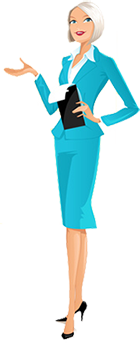 